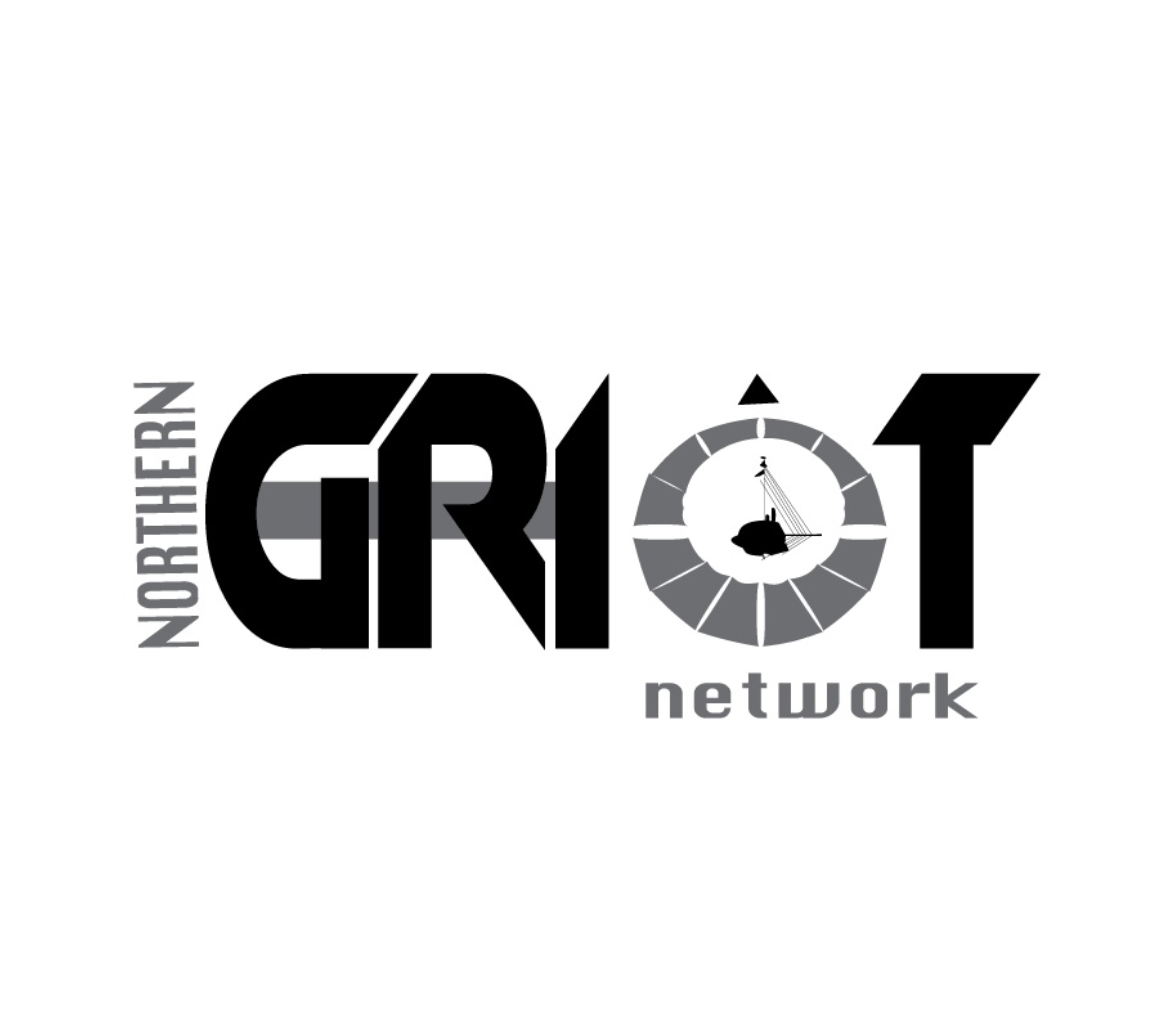 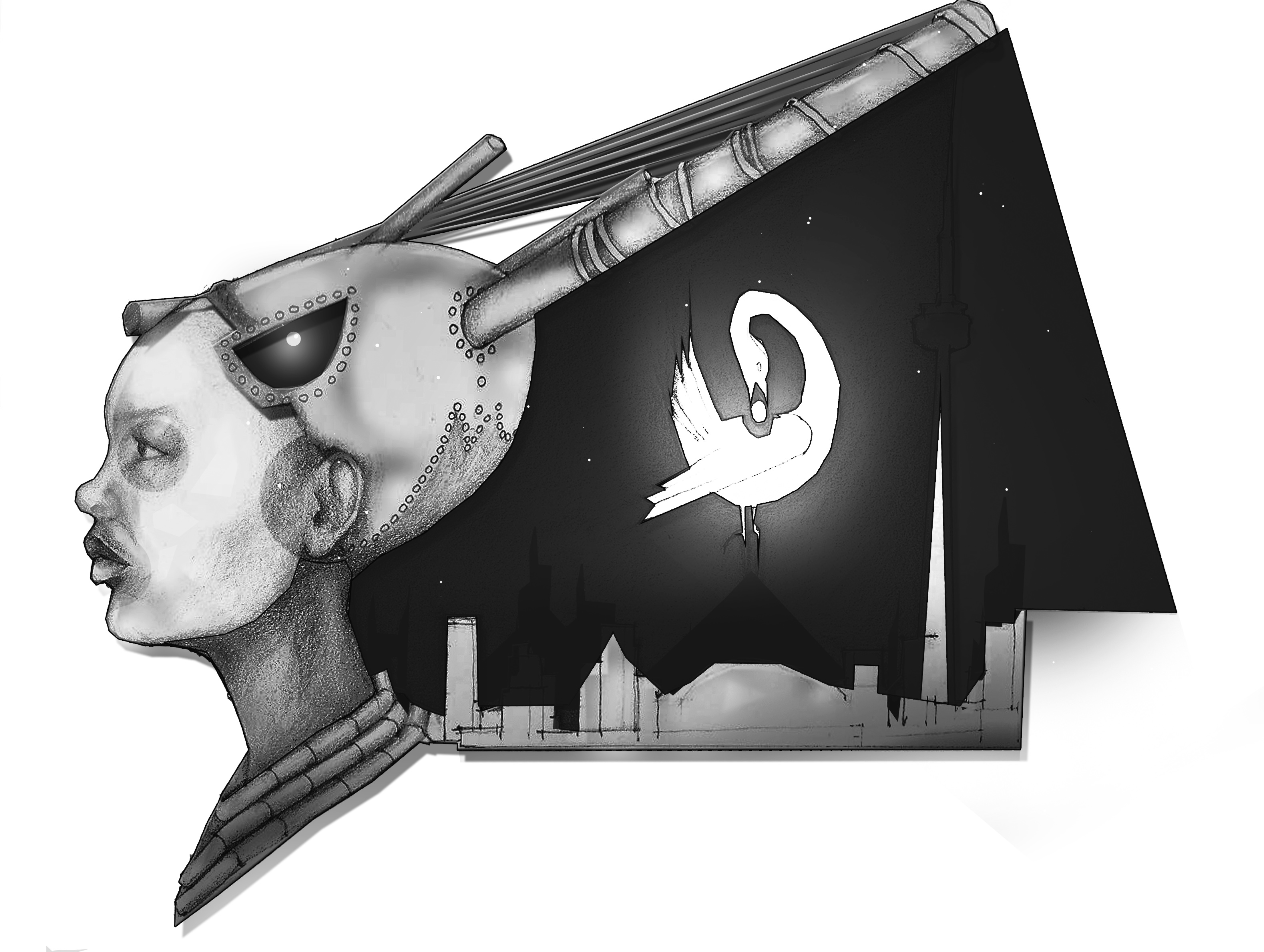 SOUTH - NORTH GRIOT SUMMIT 2015VOLUNTEER APPLICATION Name:  ______________________________________________________________________________________Address: ______________________________________________________________________________________City:  _____________________________________	Postal Code:  ______________________________     Telephone:  ________________________________	Cell: _____________________________________Email:  ______________________________________________________________________________________Do you have any past experience volunteering? 	 Yes          No   If yes, in what capacity?  For what organizations or Special Events?  (Eg. pre-event committees, ticket taker, usher, driver, etc.)____________________________________________________________________________________________________________________________________________________________________________Do you have direct experience working with Media and/or Celebrities?       Yes         No   If yes, in what capacity?  For what organizations or Special Events?  ____________________________________________________________________________________________________________________________________________________________________________Which volunteer position(s) are you interested in?  Box Office Cashier 	 Merchandise Table Cashier	         FOH Attendants	            Greeter    Ticket Taker	      Usher       	 Floater / Runner        Site Decor           Set Up / Tear Down	 Photographer            Videographer	         Technical Assistant	  Social Media Specialist    	 Gen Admin 	     Media / Guest Services 	 Volunteer Coordinator Assistant		 Driver…  Do you have a valid Driver’s license?   Yes     No           Do you have a car?   Yes     No           Do you speak another language: __________________		Can you fill in last minute?    Yes     No   Which SNGS Events are you more interested in volunteering for?   Opening Reception & Show	            School Program (Weekday)            Summit Panels & Workshops      Summit Performances **  NOTE:  You MUST be available to do at least 2 volunteer shifts during the Summit!  Your choices are                  NOT guaranteed as ONLY A SELECTED no. of volunteers will be required to work the Opening                  Reception & Show.                –  If you are requesting that shift, please check off an additional shift in order for you to fulfill                 the required no. of shifts.  Applicants who have more flexibility are most likely to get the                  positions, date, and times they’ve requested.AVAILABILITYThurs May 28 - OPENING NIGHT LULA LOUNGE 	  6:15 pm – 11:45 pm Fri May 29 - SCHOOL PROGRAM (Weekday)HARBOURFRONT	 9 am - 3 pm 		 Fri May 29 - SUMMITHARBOURFRONT	 3 pm  - 8 pm 	    	  7 pm - 11:45 pm                Sat May 30 - SUMMIT 		 HARBOURFRONT	 8 am - 1:30 pm     	  1:30 pm - 6:30 pm       	  6:30 pm - 11: 45 pm                         	 Sun May 31 - SUMMIT 		HARBOURFRONT	 9 am - 4:30 pm 	 Please check off the appropriate size for Volunteer T-Shirts  XS    	  S 		 M 		  L		  XL 		  XXLHow did you hear about the Summit?______________________________________________________________________________________Do you have any special skills or talents related to the Event Planning, Production, or Tech/Computers that may be beneficial to the Summit and Special Events? 	            Yes          No   If yes, in what areas? (Eg. Technical – operating projectors, photography, video / filmmaking, or Social Media  master, blogging, etc)____________________________________________________________________________________________________________________________________________________________________________Do you have any physical limitations or are you under any course of treatment that may limit your ability to perform in certain positions?   Yes       No   If yes, please explain.  __________________________________________________________________________________________________________________________________________________________I.C.E. - Please list 2 people we can contact in case of an emergency while volunteering at the Summit. Name: _________________________________________       Relationship:  _________________________Address: ____________________________________________________________________________________________________________________________________________________________________________Tel no.: _________________________________        Cell no.: ____________________________________________________________________________________________________________Name: _________________________________________       Relationship:  _________________________Address: ____________________________________________________________________________________________________________________________________________________________________________Tel no.: _________________________________        Cell no.: ____________________________________Volunteer Commitment AgreementPlease carefully review the Volunteer Agreement below.  In order for this agreement to be valid, you MUST sign or type your name and date it.  This MUST be completed before you start your shifts!  I have read, fully understand, and agree to the South-North Griot Summit 2015 Rules & Regulations.  I understand and agree that my participation is as a volunteer only and that I do not expect to receive financial compensation. I also understand and agree that I assume any and all risks that may arise out of my participation as a volunteer for SNGS and its events. I therefore release Northern Griot Network, their partners and employees from any and all liability that may arise out of or in connection with my participation in the Summit, including but not limited to potential claims for any damages, costs, attorneys’ fees or other legal relief of any kind.  I further understand and agree to indemnify and hold Northern Griot Network, their partners and employees, harmless from any such claims or legal actions arising out of or relating to my participation as a volunteer for the South-North Griot Summit 2015. X____________________________________	                   X____________________________________Volunteer Signature                                                               Date                              **  NOTE:  Northern Griot Network reserves the right to select only those volunteers that best meet our                 requirements.  ALL volutnteers will be notified regarding their status. Only those applicants                 that are selected to volunteer for SNGS will receive details to attend the Volunteer Orientation.  